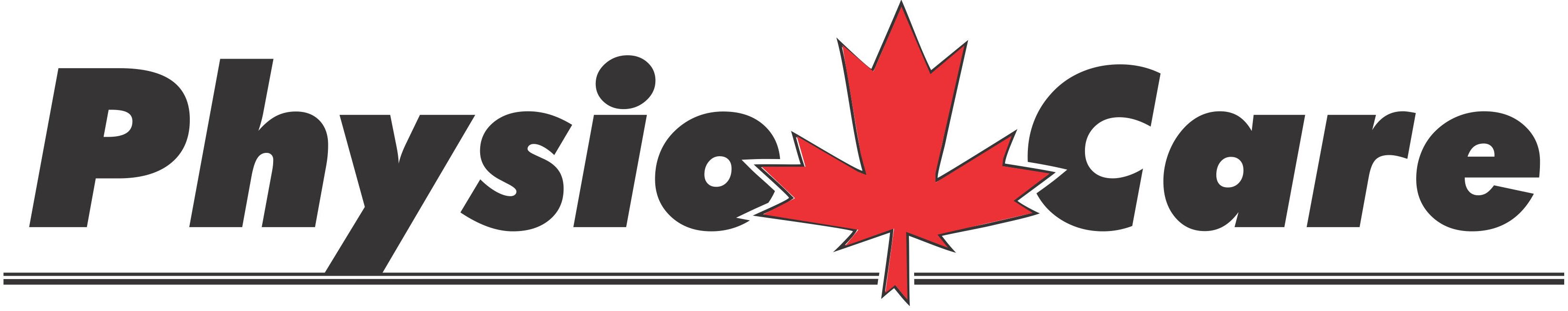 24 HOUR CANCELLATION POLICYFOR PHYSIOCAREWe value each of you as individuals and welcome the responsibility and privilege of supporting you, as health care professionals.Our goal is for each client to be seen and treated in a timely and efficient manner. With that as our focus, we want to remind everyone of our Clinic policy concerning cancelled or missed appointments.For missed appointments or cancellations with less than 24 hours notice, the standard fee will be 100% of selected services.We do have voicemail and email which we check regularly so a message can be left at any time of the day or night.Yours in Health,Physiocare team( ) I have read and agree to this cancellation policyName:   ____________________________ Date: ___/____/__________day/month/yearPatient’s date of birth___ /____/_______day/month/yearSigned_______________________________________________________________